Разработала Ильина Ираида Васильевна – учитель технологииМБОУ «Средняя школа № 2 город Няндома»Инструкционно-технологическая карта«Пасхальная композиция»Инструменты и материалы: фоамиран розовый и белый,  розовый фатин (30Х 30 см.) розовая атласная лента шир.- 0,5 см. и 1см., декоративные элементы: бусины и полубусины, клей «Секунда», белая акриловая краска, швейные нитки розового цвета, гипс, одноразовый стаканчик, мелкие искусственные листики, кружок из флиса или фетра зелёного цвета (диаметр 5 см.) зубочистка, деревянная палочка для шашлыка, стаканчик для рассады из картона, ножницы, швейная игла, приспособление для изготовления бантиков, клей-пистолет, утюг, кисточка, выкройка цветка.Выкройка лепестков цветка 2х2 см.Желаю успеха!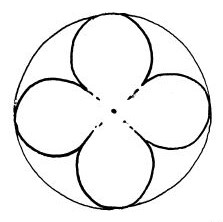 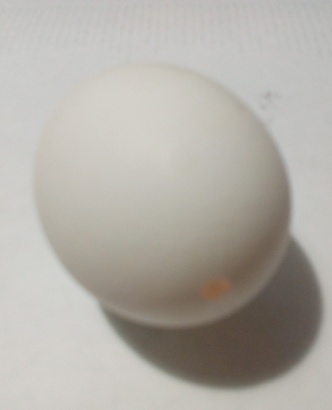 Подготавливаем яйцо к декорированию. С обеих концов яйца делаем небольшие отверстия через которые выдуваем содержимое. Яйцо тщательно моем и обсушиваем. Деревянную палочку для шашлыков длиной 18 см. вставляем в отверстие с широкой стороны яйца и закрепляем при помощи клеевого                       пистолета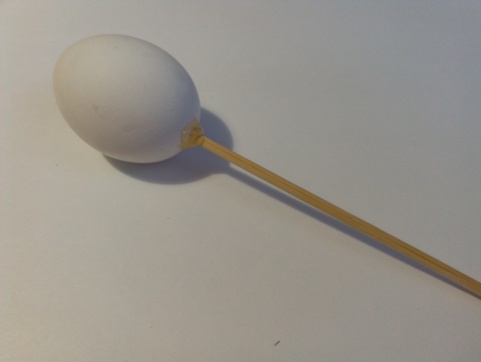 Розовой лентой шириной 1 см. обматываем деревянную палочку, закрепляем клеевым пистолетом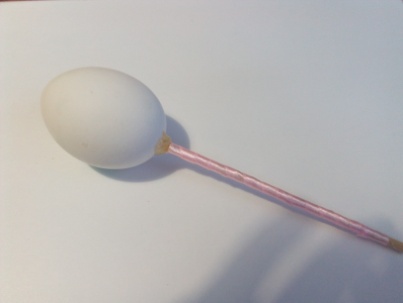                                           Полоску фатина шириной 6 см. длиной 30 см. сгибаем пополам по длинной стороне и по сгибу собираем на нитку.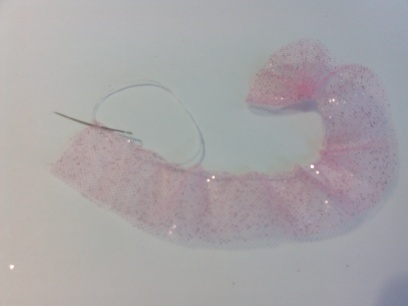 Должна получиться юбочка.Юбочку из фатина приклеваем к нижней части яйца.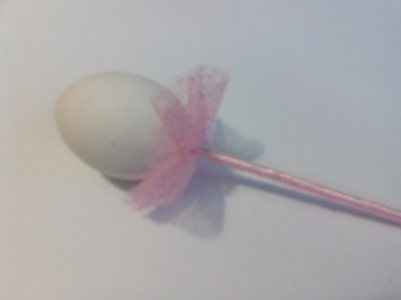 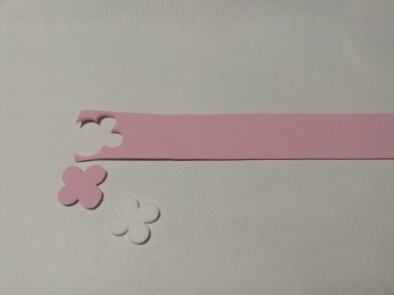 Из жёлтого и белого фоамирана по выкройке вырезаем по 8 лепесточков будущих цветов.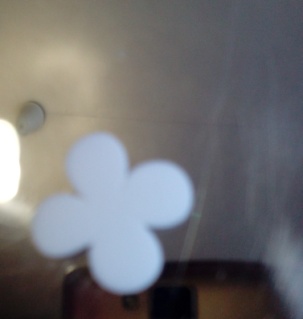 На горячем утюжке оплавляем края лепестков наших будущих цветочков.Собираем цветочки, соединяя белые и розовые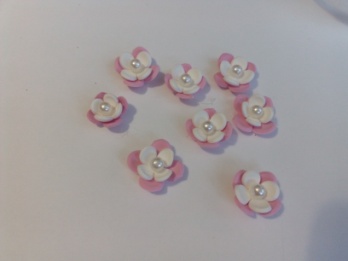 лепестки. Сверху приклеиваем бусину.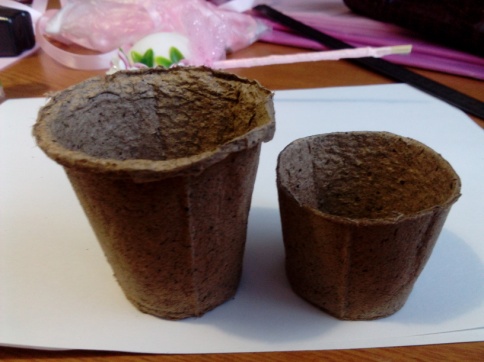 Обрезаем стаканчик до высоты 4,5 см.                                        Красим стаканчик белой акриловойкраской.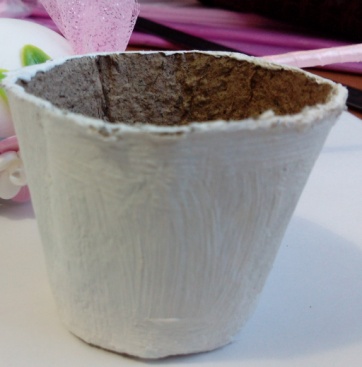 Готовим густой гипс  (См. инструкцию на упаковке с гипсом) и заполняем стаканчик. Сразу же вставляем шпажку с яйцом.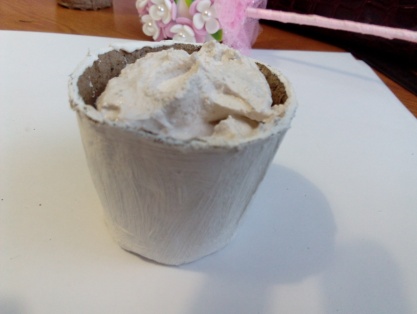 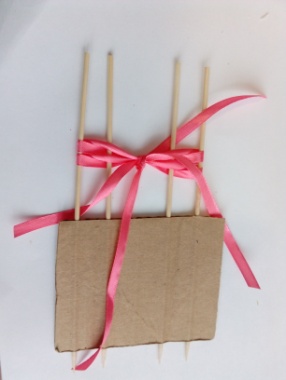 Пока гипс застывает, готовим элементы для декора: бантик (используем нехитрое приспособление из гофрокартона и шпажек), кружочек из зелёного флиса (диаметр 5 см.), два квадрата из фатина (сторона 13 см.)Квадраты фатина складываем друг на друга со смещением. На середину ставим  стакан с яйцом.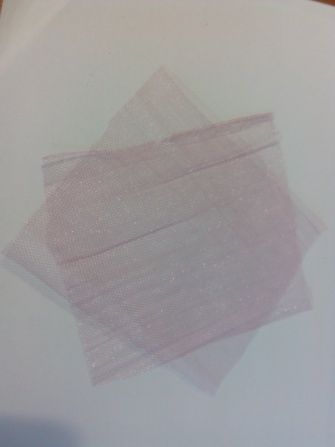 Все углы фатина поднимаем вверх и перевязываем ленточкой. Обязательно закрепляем клеем. Сверху гипса укладываем кружок флиса, предварительно разрезав его к середине.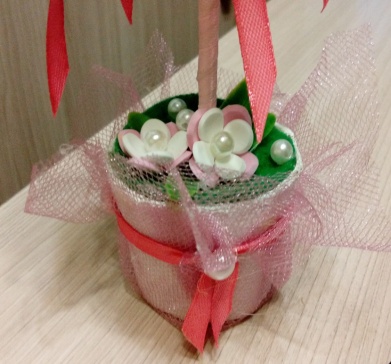 Украшаем верх яйца. С одного бока приклеиваем цветы, листочки, бусины.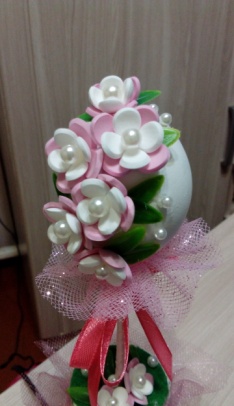 Оставшиеся 2 цветка и несколько бусин приклеиваем на флис и к стволуОсталось только приклеить бантик под юбочку из фатина.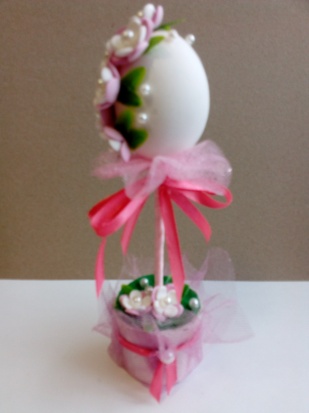 Пасхальная композиция готова!